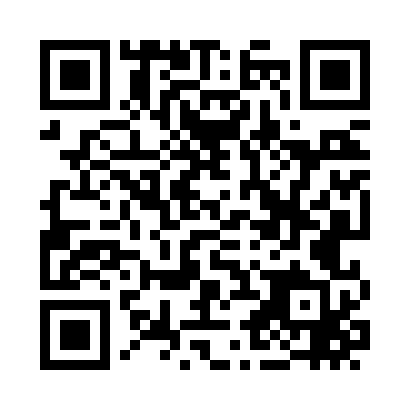 Prayer times for Alcola, Pennsylvania, USAWed 1 May 2024 - Fri 31 May 2024High Latitude Method: Angle Based RulePrayer Calculation Method: Islamic Society of North AmericaAsar Calculation Method: ShafiPrayer times provided by https://www.salahtimes.comDateDayFajrSunriseDhuhrAsrMaghribIsha1Wed4:496:141:145:068:159:412Thu4:476:131:145:068:169:423Fri4:456:121:145:078:179:434Sat4:446:111:145:078:189:455Sun4:426:091:145:078:199:466Mon4:416:081:145:088:209:487Tue4:396:071:145:088:219:498Wed4:386:061:145:088:229:519Thu4:366:051:145:088:239:5210Fri4:356:041:145:098:249:5311Sat4:336:031:145:098:259:5512Sun4:326:021:145:098:269:5613Mon4:306:011:145:098:279:5814Tue4:296:001:145:108:289:5915Wed4:275:591:145:108:2910:0016Thu4:265:581:145:108:3010:0217Fri4:255:571:145:118:3110:0318Sat4:245:561:145:118:3210:0419Sun4:225:551:145:118:3310:0620Mon4:215:541:145:118:3410:0721Tue4:205:541:145:128:3410:0822Wed4:195:531:145:128:3510:1023Thu4:185:521:145:128:3610:1124Fri4:175:511:145:138:3710:1225Sat4:165:511:145:138:3810:1326Sun4:155:501:145:138:3910:1527Mon4:145:501:145:138:4010:1628Tue4:135:491:155:148:4010:1729Wed4:125:481:155:148:4110:1830Thu4:115:481:155:148:4210:1931Fri4:105:471:155:158:4310:20